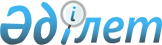 О признании утратившим силу приказа Председателя Комитета национальной безопасности Республики Казахстан от 22 июня 2001 года № 86 "Об утверждении Правил депонирования средств криптографической защиты информации в Республике Казахстан"Приказ Председателя Комитета национальной безопасности Республики Казахстан от 9 июня 2009 года № 103

      В соответствии с Планом мероприятий по реализации Концепции совершенствования разрешительной системы в Республике Казахстан на 2009-2011 годы, утвержденным постановлением Правительства Республики Казахстан от 27 ноября 2008 года № 1100, в целях исключения избыточных норм, не имеющих прямого отношения к целям и принципам лицензирования, ПРИКАЗЫВАЮ : 



      1. Признать утратившим силу приказ Председателя Комитета национальной безопасности Республики Казахстан от 22 июня 2001 года № 86 "Об утверждении Правил депонирования средств криптографической защиты информации в Республике Казахстан" (зарегистрированный в Реестре государственной регистрации нормативных правовых актов № 1601, опубликованный в Бюллетене нормативных правовых актов центральных исполнительных и иных государственных органов, 2001 г., № 29-463). 



      2. Специальной информационной службе Комитета национальной безопасности Республики Казахстан направить копию настоящего приказа в Министерство юстиции Республики Казахстан и обеспечить его официальное опубликование. 



      3. Настоящий приказ вводится в действия его подписания.        Председатель Комитета                      А. Шабдарбаев 
					© 2012. РГП на ПХВ «Институт законодательства и правовой информации Республики Казахстан» Министерства юстиции Республики Казахстан
				